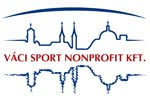 NYILATKOZATA Nyilatkozatot kérjük NYOMTATOTT BETŰKKEL kitölteni!A gyermek törvényes képviselője a táborozást megelőző négy napon belül kiállított nyilatkozattal igazolja a táborozásban részt vevő gyermek megfelelő egészségi állapotát a táborozás megkezdése előtt. A kitöltött nyilatkozatot a táborozás kezdőnapján kell átadni a tábort szervezőnek vagy a táborvezetőnek. Gyermek neve:............................................................................................................... Gyermek születési helye, ideje:.....................................................................................            Gyermek lakcíme:.......................................................................................................... Anyja neve: ...................................................................................................................Nyilatkozom, hogy gyermekemen nem észlelhetők a következő tünetek: láz, torokfájás, hányás, hasmenés, bőrkiütés, sárgaság, egyéb súlyosabb bőrelváltozás, váladékozó szembetegség, gennyes fül-és orrfolyás. A gyermek tetű- és rühmentes.A nyilatkozatot kiállító törvényes képviselő neve: ...................................................... 
lakcíme: ......................................................... ……………………………………..…………………….
telefonszáma: ................................................................................................................             
e-mail címe: ...................................................................................................................Gyermekére vonatkozóan a megfelelő választ húzza alá, ’van’ válasz esetén, adja meg a konkrét adatot is:Gyógyszerallergia: 			nincs / van: ...............................................                                        Ételallergia:             			nincs / van: ...............................................                             Környezeti tényezőkre allergia:	nincs / van: ...............................................                                                  Egyéb fontos információ a gyermek egészségi állapotáról, szokásairól:.....................................................................................................................          A nyilatkozatot kiállító szülőn kívül az alábbi személyek jogosultak a gyermek hazavitelére: ......................................................................................…………………………
Gyermekem az én felelősségemre …………… órakor rendszeresen egyedül mehet haza a táborból.   Tudomásul veszem, hogy amennyiben gyermekem viselkedésével súlyosan zavarja a közösségi programokat, ill. társai testi épségét többszöri figyelmeztetés ellenére is veszélyezteti, a táborból kizárható. A gyermekem által okozott anyagi károkat megtérítem. Alulírott törvényes képviselő kijelentem, hogy jelen okirat aláírásával az Európai Parlament és a Tanács (EU) 2016/679 rendelete (GDPR) alapján önkéntes, konkrét, tájékoztatáson alapuló, külső befolyástól mentes egyértelmű hozzájárulásomat adom gyermekem jelen okiratban és az Adatvédelmi tájékoztatóban feltüntetett személyes adatainak, valamint az én – jelen okiratban és az Adatvédelmi tájékoztatóban feltüntetett – személyes adataim - Adatvédelmi Tájékoztató szerinti - kezeléséhez a Váci Sport Nonprofit Kft. (székhely: 2600 Vác, Bán Márton u. 3., adószám: 18676271-2-13, képviseli: Gulyás Zoltán ügyvezető, továbbiakban: Adatkezelő), mint Adatkezelő részére.Dátum: …………………………………………… A nyilatkozatot kiállító szülő (törvényes képviselő) aláírása: ................................................................................................